Τιμές – Προκαταβολή - Εξόφληση: Η τιμολογιακή πολιτική εξαρτάται από τον χρόνο κράτησης ή/και τις πληρότητες. Συνήθως όσο πιο πολύ γεμίζει μια κρουαζιέρα τόσο αυξάνεται η τιμή. Υπάρχουν όμως και περιπτώσεις προσφορών τον τελευταίο μήνα αν υπάρχουν κενά. Όταν δώσετε προκαταβολή για μια κρουαζιέρα αυτόματα κλειδώνεται η τιμή σας που σημαίνει ότι είτε ανέβει  είτε χαμηλώσει  εσείς θα ταξιδέψετε με την τιμή που γνωρίζατε και για την οποία δώσατε προκαταβολή ή/και εξόφληση. Η τελική απόφαση είναι δική σας!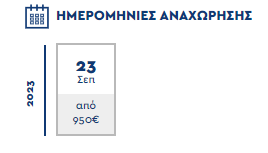 Ημερομηνίες Αναχωρήσεων: Σεπτέμβριος: 23 ΗΜΕΡΑΛΙΜΑΝΙΑΦΙΞΗΑΦΙΞΗΑΝΑΧΩΡΗΣΗΣΑΒΒΑΤΟΠειραιάς, ΕλλάδαΠειραιάς, Ελλάδα17:00 ΚΥΡΙΑΚΗΈφεσος (Κουσάντασι), ΤουρκίαΈφεσος (Κουσάντασι), Τουρκία     07:00       19:00ΔΕΥΤΕΡΑΜύκονος, ΕλλάδαΜύκονος, Ελλάδα07:0019:00 ΤΡΙΤΗΣαντορίνη, ΕλλάδαΣαντορίνη, Ελλάδα     07:00      19:00 ΤΕΤΑΡΤΗΡόδος, ΕλλάδαΡόδος, Ελλάδα07:00        16:00 ΠΕΜΠΤΗΕν ΠλωΕν Πλω 00:0000:00ΠΑΡΑΣΚΕΥΗΒαλέτα, Μάλτα Βαλέτα, Μάλτα      08:00       18:00ΣΑΒΒΑΤΟΕν ΠλωΕν Πλω06:00                  -ΚΥΡΙΑΚΗΠάλμα Ντε Μαγιόρκα, IσπανίαΠάλμα Ντε Μαγιόρκα, Iσπανία09:00              00:00ΔΕΥΤΕΡΑΒαρκελώνη, ΙσπανίαΒαρκελώνη, Ισπανία06:00                    -